«Шишкин орта мектебі» ММГУ «Шишкинская средняя школа»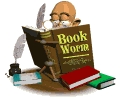 	Дайындаған және өткізген:Подготовили и провели:Сергиенко С.Ч.   Мнайдарова З.К2015 ж/гЦель: расширить знания детей о библиотеке,книге;пробудить интерес к чтению;пропаганда библиотечно – библиографических знанийОборудование: карточки с заданиями,круг с разноцветными секторами,плакаты с высказываниями великих людей о книге,чтении,книжно-иллюстративная выставка «Кітап патшалығанда – В королевстве книг»Ведущий-1: Добрый день,уважаемые гости! Я рада приветствовать Вас в библиотеке Шишкинской средний школы.Семь чудес света создали люди в древности:величественные египетские пирамиды,прекрасную статую Зевса в Олимпии,висячие сады ассирийской царицы Семирамиды в вавилоне,храм Артемиды Эфесской,статую бога Гелиоса в гавани острова Родос,Галикарнасский мавзолей и маяк Александрии.Ведущий – 2: Есть еще одно чудо света,не менее удивительное.оно знакомо каждому из нас,но мы настолько привыкли к этому творению человечество,что редко задумываемся над его ценностью.А чудо это всегда под рукой, и , как настоящий друг,посоветует, поможет и научит.Это чудо – книга. Книги встречают нас в самом раннем детстве и сопроваждают всю жизнь.Они заставляют нас непрерывно совершенствоваться,чтобы мы могли стать настоящими людьми.Ведущий – 1: Поэтому недаром говорил замечательный русский писатель Константин Георгиевич Паустовский: «Человек,любящий и умеющий читать,- счастливый человек.он окружен множеством умных,добрых и верных друзей».Эти слова  в полной мере относятся к участникам нашей игры.Ведущий – 2: Я приглашаю участников игры.Это команда «Фортуна» ,капитан которой,приведет свою команду к победе. Достойным соперником данной команды является команда «Золотой компас».Верным компасом на пути к победе для этой команды  станут знания,полученные из книг.А сейчас напутственные слова  хочет сказать «Королева Книга».Королева Книга: Здравствуйте,уважаемые гости и участники игры! Я думаю,ребята,вы любите книги,много читаете,много  знаетеи сейчас порадуете меня  и наших гостей своими ответами. Желаю вам побед.Ведущий – 1:Прежде чем начать игру,разрешите познакомить вас с членами жюри.Думаю,что судейство будет беспристрастным  и справедливым.Ведущий – 2: А сейчас об условиях игры.Игра состоит из 4 туров: 1 тур – разминка (конкурс капитано), 2 тур называется «Кто много читает,тот много знает», 3 тур игра «Бюро находок», 4 тур называется «Я – Библиотекарь».За каждый правильный ответ 5 баллов.Если на вопрос адресованный команде,участники не могут ответить ,то на него могут ответить соперники ,но им в этом случае прибавляется еще пять баллов,при условии,что  ответ верен.На размышление командам дается 1 минута.Ведущий -1:  Итак,начинаем игру! (Каптаны команд тянут жребий)1 – тур:Разминка.Блицтурнир (Конкурс капитанов). Поскольку игра проходит в библиотеке,то и вопросы блицтурнира посвящены библиотеке и ее лавному сокровищу – книге.Итак,вперед!Вопросы первой команде: Что означает слово «библиотека»? (библио – книга, тека – хранение,помещение,место для хранения книг).Назовите основные отделы библиотеки (абонемент,читальный зал)Как называется универсальная книга,из которой можно узнать обо всем на свете (энциклопедия)Печатное издание,содержащее перечень дней года (календарь)Как называется собрание книг в библиотеке (библиотечный фонд)Что такое антикварная книга (Старинная и ценная книга)Кто такой книгочей? (Любитель книг)Предприятие,где готовят и выпускают произведения печати (издательство)Вымышленное имя писателя (псевдоним) Вопросы второй команде:Как называется литературные воспоминания о прошлых событиях? (Мемуары)Работник книгохранения (библиотекарь)«Чтение – от лучшее учение».Кто автор этих слов?(А.С.Пушкин)Как называется популярная,быстрее всех раскупаемая книга? (Бестселлер)В какой стране люди впервые стали писать на бумаге? (В Китае)Люди,посещающие библиотеки (читатели)Букинист – это . . . (Торговец старыми книгами)Титульный лист – это . . . (Начало книги)Как называется документ,куда записываются все прочитанные книги (читательский формуляр)Слова членам жюри2 – тур. «Кто много читает,тот много знает»Перед вами круг,состоящий из трех секторов :желтого,красного и синего. Каждому сектору соответствует определенная тема: тема синего сектора – «Моя Родина – Казахстан»тема желтого сектора – «Герои любимых сказок»тема красного сектора – «Знатоки фольклора».Каждый  сектор содержит по 4 вопроса.Итак,команда набравшая наибольшее количество баллов,называет сектор и номер вопроса.Синий сектор:   «Моя Родина – Казахстан».1.Как называется археологическая находка,найденная в Иссыкском кургане («Золотой человек»)2.Назовите 7 священных сокровищ казахов.По-казахски это понятие звучит как  «жеті қазына».(Книга,казан,конь,собака,беркут,ружье и мельница).3.Назовите фамилии писателей,которые вошли в историю казахской литературы под названием «Үш бәйтерек»  - «три  тополя».Все они родились и умерли в один и те же годы: 1894-1938. (Сәкен Сейфуллин,Бейімбет Майлин,Ілияс Жансүгіров).4.Что символизирует высота в 91м.монумента «Қазақ елі»?  (91м.символизирует год обретения независимости – 1991 год).Желтый сектор: «Герои любимых сказок».1.По описанию назовите героя,название сказки и автора: «Она была так прелестна,так нежна,вся из ослепительного льда и все – таки живая.!Глаза ее сверкали как звезды,но в них не было ни теплоты,ни красоты...» (Г.Х.Андерсен, «Снежная королева»).2.Назовите автора и название сказки , в которой говорится о концерте одного оригинального музыкального коллектива, до смерти напугавшего целую шайку разбойников («Бременские музыканты», братья Гримм)3.Назовите по описанию литературного героя: «Жил в одном ауле хитрый человек.Глаза у него острые,ноги быстрые,руки проворные,а ум еще проворнее.Любил  он пошутить и посмеяться,особенно над глупцами и скрягами.Богатства у него не было,но хитростью он не раз добывал себе на обед жирного барана.Весельчак,острослов,обманщик,неунывающий оптимист.Этот герой казахских сказок высмеивает  скупых,прожорливых баев,глупых правителей-ханов,он оставляет в дураках всех тех,кто стремиться обманутьнарод.Его имя означает насмешник,обмагщик,хитрец». (Алдар Көсе).4.Этот фольклорный персонаж в своем характере совмещает черты как хитреца,мудреца и шутника,так и простака и неудачника.Про него в народе сложено много анекдотов.Возможно,благодаря этим анекдотом он и стал широко известен.Жтому литературному герою поставлены памятник в Узбекстане (Г.Бухара),в России (г.Москва), и в Турции (с.Хорту).  (Ходжа Насреддин,в казахском фольклоре его имя звучит как Кожа Насыр).Красный сектор:  «Знатоки фольклора»Нужно закончить пословицу (на каждый номер по 2 пословицы)1.Золото добывает из земли  - ..........(а знания из книги)   Книга в счастье украшает,.......(а в несчастье уьешает)2.С книгой жить  -  ...............(век не тужить)   Кітап – алтын ...........(қазына).3.Книга – наш друг,............(без нее как без рук)   Книга поможет в труде ,................(выручит в беде).4.Не красна книга  письмом,.......(а красна умом).   Күш білекте,білім .......(кітапта).Слова членам жюри.3 – тур:Игра «Бюро Находок».В любом городе есть бюро находок,где лежат потерянные вещи.В нашей библиотеке есть «бюро находок» потерянных слов. (Ведущий выдает командам листы с названиями лиетартурных произведений, в которых пропущены слова.Команды вставляют пропущенные слова.Это задание  на скорость).Задания:Для первой команды;«................паруса» (Алые)«Камбар .........» (Батыр)«.........толстяка» (Три)«Меня зовут ...........»(Кожа)«Стокий ....... солдатик» (оловянный)«.......... в стране чудес» (Алиса)Для второй команды:«Никиты» (Детство)«Илья - .......» (Муромец)«Мальчик – с ............» (Пальчик)«Мудрый........»  (Жиренше)«Тимур и его .......»  (Команда).«Слова......» (назидания)Слово членам жюри.4 – тур: «Я- библиотекарь»На столе лежат многочисленные словари и правочники.Участникам игры нужно назвать источник,т.е. книгу,где находится,то соответственно увеличивается и количество баллов.Вопросы 1 команде: 1.Что означает слово «альманах»?(словарь иностранных слов).2.Найдите слова,противоположное по значению понятию «мудрый( «Словарь антонимов).3.Где можно найти сведения о городе Балхаше (Энциклопедия «Карагандинская область»)4.Найдите  значение слова «мәдениет» (қазақша – орысша сөздік)5.Какие картины написал первый профессиональный казахский художник.А.Кастеев (Энциклопедия  «Қазақ мәдениеті»)Вопросы 2 команде:1.Как правильно написать «творчески мыслящий».Слитно или раздельно? (Словарь-справочник «Слитно или разделно?»)2.Что такое «метафора»?  (Поэтический словарь)3.Как правильно нужно произнести :пергамент или пергамент? Орфографияческий словарь,словарь иностранных слов)4.Где родился известный казахский писатель Б,Сокпакбаев  (Энциклопедия «Қазақ әдебиеті»)5.Найдите  слово,близкое по значению слову «доброта» (Словарь синонимов).Слово членам жюри. Награждение победителей.Ведущий- 1: Вот и закончилось наше мероприятие.Я надеюсь,что умные,добрые,мудрые книги станут вашими друзьями на всю жизнь.Читайте их и не забывайте дорогу в библиотеку.Спасибо всем,кто  принимал участие в игре,кто болел за участников игры,членам жюри.И в заключение послушайте стихотворение КОРОЛЕВЫЙ КНИГИ КнигаТы ищешь знаний,мудрости земной,Ты ищешь смысла жизни во Вселенной?Найди на полке книгу и раскройИсточник мысли чистый,вдохновенный.Ты полюби ее,как любишь мать,Все жаждущим умом,большой душою,Она поможет мир тебе узнать,Она пред взором многое откроет.Ты чти ее!Когда полки врагаГромили города и поселенья,Он на кострах с героями сжигалПравдивые и умные творенья.